В соответствии с пунктом 3 части 1 статьи 9 Федерального закона от 27.07.2010 № 210-ФЗ "Об организации предоставления государственных и муниципальных услуг", руководствуясь статьей 23 Устава Ужурского района, Ужурский районный Совет депутатов РЕШИЛ:1. Утвердить перечень услуг, которые являются необходимыми и обязательными для предоставления муниципальных услуг администрацией Ужурского района и ее структурными подразделениями и (или) муниципальными учреждениями района и предоставляются организациями, участвующими в предоставлении муниципальных услуг, согласно приложению 1.2. Решение вступает в силу в день, следующий за днем его официального опубликования в специальном выпуске газеты «Сибирский хлебороб».Приложение 1к решению Ужурскогорайонного Совета депутатов от 24.12.2015 № 7-32рПеречень услуг, которые являются необходимыми и обязательными для предоставления муниципальных услуг администрацией Ужурского района и ее структурными подразделениями и (или) муниципальными учреждениями района и предоставляются организациями, участвующими в предоставлении муниципальных услугВыдача договора на обучение с образовательной организацией;Выдача документа, подтверждающего факт оплаты обучения;Подтверждение доходов заявителя и всех членов семьи за календарный год, предшествующий месяцу обращения заявителя о признании малоимущим;Сведения о зарегистрированных правах на объекты недвижимости заявителя и членов семьи до 01.07.1999 г.;Сведения о наличии или отсутствии у заявителя транспортных средств.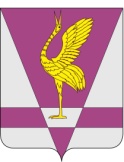 РОССИЙСКАЯ ФЕДЕРАЦИЯКРАСНОЯРСКИЙ КРАЙУЖУРСКИЙ РАЙОННЫЙ СОВЕТДЕПУТАТОВРЕШЕНИЕРОССИЙСКАЯ ФЕДЕРАЦИЯКРАСНОЯРСКИЙ КРАЙУЖУРСКИЙ РАЙОННЫЙ СОВЕТДЕПУТАТОВРЕШЕНИЕРОССИЙСКАЯ ФЕДЕРАЦИЯКРАСНОЯРСКИЙ КРАЙУЖУРСКИЙ РАЙОННЫЙ СОВЕТДЕПУТАТОВРЕШЕНИЕРОССИЙСКАЯ ФЕДЕРАЦИЯКРАСНОЯРСКИЙ КРАЙУЖУРСКИЙ РАЙОННЫЙ СОВЕТДЕПУТАТОВРЕШЕНИЕ24.12.2015г. Ужур№ 7-32р  № 7-32р  Об утверждении перечня услуг, которые являются необходимыми  и обязательными Об утверждении перечня услуг, которые являются необходимыми  и обязательными Об утверждении перечня услуг, которые являются необходимыми  и обязательными Председатель Ужурского районного Совета депутатов__________________(Семехин С.С.)Глава Ужурского района _________________(Зарецкий К.Н.)